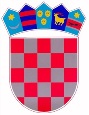 REPUBLIKA HRVATSKALIČKO-SENJSKA ŽUPANIJAUPRAVNI ODJEL ZA GRADITELJSTVO,ZAŠTITU OKOLIŠA I PRIRODE TEKOMUNALNO GOSPODARSTVOKlasa: 370-01/21-01/02Urbroj: 2125/1-06-01/4-21-02Gospić, 12. ožujka 2021. godinePrema članku 16. stavku 2., 3. i 4. Zakona o stambenom zbrinjavanju na potpomognutim područjima ("Narodne novine" br. 106/18 i 98/19) objavljuje se                                        LISTA  PRVENSTVA  ZA  2021.  GODINUza stambeno zbrinjavanje davanjem u najam obiteljske kuće (model A)LIČKO-SENJSKA ŽUPANIJAUPRAVNI ODJEL ZA GRADITELJSTVO,ZAŠTITU OKOLIŠA I PRIRODE, TEKOMUNALNO GOSPODARSTVORed.
brojGrad/OpćinaPrezimeImeBroj članova obiteljiBroj 
bodova1Donji LapacVOLIĆŽARKO11502Donji LapacBRKOVIĆVLADO1903Donji LapacBALINTIVICA1801GospićAMIĆSTIPE11802GospićDIVKOVIĆZDENKA41761LovinacBRAJKOVIĆANTONIJA51611OtočacHUDOROVIĆJADRANKA72302OtočacCRNOJAIVANKA21801Plitvička JezeraGAVRIĆBOŽIDAR12802Plitvička JezeraJELINIĆMILE62503Plitvička JezeraKMEZIĆALEKSANDAR11654Plitvička JezeraPERNARTIHOMIR11415Plitvička JezeraGLUMACMILICA41376Plitvička JezeraĆUIĆBOŠKO11257Plitvička JezeraKESIĆGOJKO5701UdbinaVRLJIČAKNENAD32001VrhovineRALIĆEMILA42752VrhovineVANJEKMANDA150